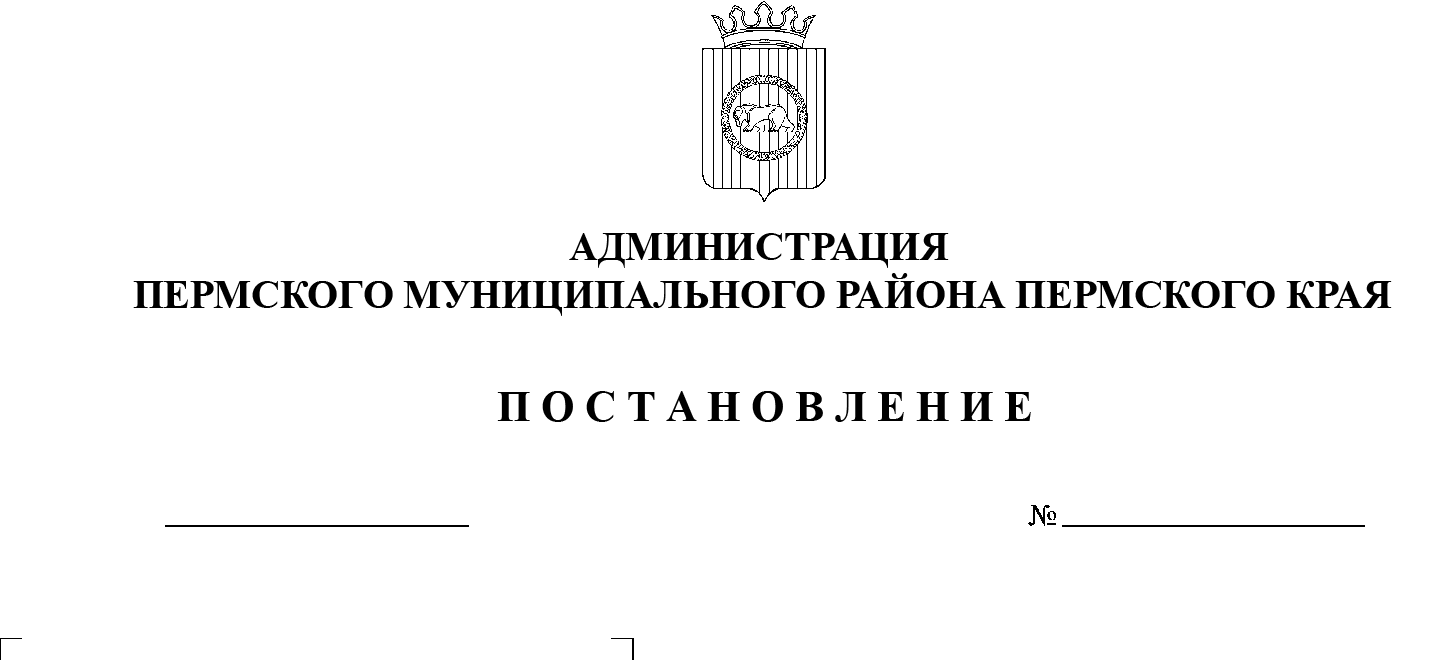 В соответствии с п. 20 ч. 1, ч. 4 ст. 14, ст. 28 Федерального закона от  06.10.2003 № 131-ФЗ «Об общих принципах организации местного самоуправления в Российской Федерации», ч. 13 ст. 46 Градостроительного кодекса Российской Федерации, п. 6 ч. 2 ст. 47 Устава муниципального образования «Пермский муниципальный район», распоряжением управления архитектуры и градостроительства администрации Пермского муниципального района от 30.11.2020 № СЭД-2020-299-12-12-01Р-57 «О разработке проекта внесения изменений в проект планировки и проект межевания части территории д. Песьянка Савинского сельского поселения Пермского муниципального района Пермского края, включающей дома, расположенные по улицам Строителей, Молодежная, Мелиораторов, утвержденные постановлением администрации Пермского муниципального района от  17.10.2019 № 704», протоколом публичных слушаний по проекту внесения изменений в проект планировки и проект межевания части территории д.  Песьянка Савинского сельского поселения Пермского муниципального района Пермского края, включающей дома, расположенные по улицам Строителей, Молодежная, Мелиораторов, утвержденные постановлением администрации Пермского муниципального района от  17.10.2019 № 704, от  09.11.2021, заключением о результатах публичных слушаний по проекту внесения изменений в проект планировки и проект межевания части территории д. Песьянка Савинского сельского поселения Пермского муниципального района Пермского края, включающей дома, расположенные по    улицам Строителей, Молодежная, Мелиораторов, утвержденные постановлением администрации Пермского муниципального района от  17.10.2019 № 704, от 15.11.2021 администрация Пермского муниципального района ПОСТАНОВЛЯЕТ:1. Внести в проект планировки и проект межевания части территории           д. Песьянка Савинского сельского поселения Пермского муниципального района Пермского края, включающей дома, расположенные по улицам Строителей, Молодежная, Мелиораторов, утвержденные постановлением администрации Пермского муниципального района от 17 октября 2019 г. № 704, изменения согласно приложению к настоящему постановлению.2. Управлению архитектуры и градостроительства администрации Пермского муниципального района в течение 7 дней со дня принятия настоящего постановления направить проект межевания территории главе Савинского сельского поселения.3. Настоящее постановление опубликовать в бюллетене муниципального образования «Пермский муниципальный район» и разместить на официальном сайте Пермского муниципального района www.permraion.ru. 4. Настоящее постановление вступает в силу со дня его официального опубликования и распространяется на правоотношения, возникающие с момента его подписания.5. Изменения в проект планировки и проект межевания части территории д. Песьянка Савинского сельского поселения Пермского муниципального района Пермского края, включающей дома, расположенные по улицам Строителей, Молодежная, Мелиораторов, утвержденные постановлением администрации Пермского муниципального района от 17 октября 2019 г. № 704, разместить на официальном сайте Пермского муниципального района www.permraion.ru.Временно исполняющий полномочия главы муниципального района                                                         И.А. ВарушкинПриложение к постановлению администрации Пермского муниципального районаот  28.12.2021 № СЭД-2021-299-01-01-05.С-731ИЗМЕНЕНИЯв проект планировки и проект межевания части территории                       д. Песьянка Савинского сельского поселения Пермского муниципального района Пермского края, включающей дома, расположенные по улицам Строителей, Молодежная, Мелиораторов, утвержденные постановлением администрации Пермского муниципального района от 17 октября 2019 г. № 7041. В проекте планировки территории. Основная часть:1.1. в таблице № 3 «Экспликация формируемых земельных участков» раздела 4 «Положение о характеристиках планируемого развития территории, объектах капитального строительства, параметрах застройки» позицию: изложить в следующей редакции:1.2. таблицу № 4 «Ведомость координат поворотных точек красных линий» раздела 6 «Территории общего пользования и красные линии» дополнить следующими позициями: 2. В проекте межевания территории. Основная часть:2.1. в таблице «Экспликация формируемых земельных участков» раздела 4 «Проектные решения» позиции:изложить в следующей редакции:2.2. в разделе 5 «Ведомость координат поворотных точек формируемых земельных участков» дополнить следующими позициями:Система координат МСК 593. Чертеж проекта межевания территории дополнить фрагментом: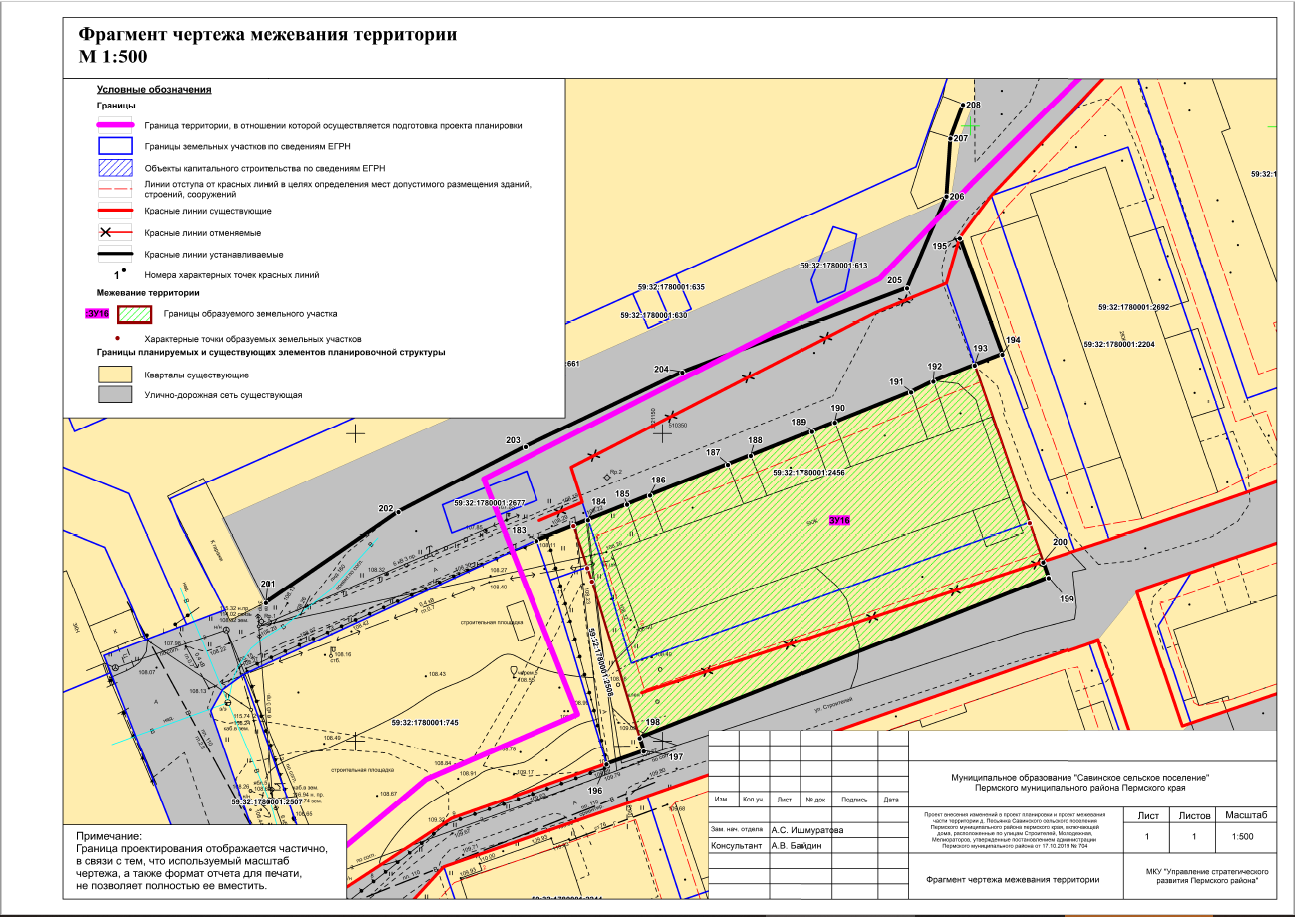 №п.п.Адрес объектаПлощадь земельного участка по проекту, кв.мКоличество этажей ОКСПланируемый вид разрешенного использования земельного участкаПримечание12345616Пермский край, Пермский район, Савинское с/п, д. Песьянка, ул. Строителей, 1а32905Среднеэтажная жилая застройка Необходимо уточнить вид разрешенного использования земельного участка№п.п.Адрес объектаПлощадь земельного участка по проекту, кв.мКоличество этажей ОКСПланируемый вид разрешенного использования земельного участкаПримечание12345616Пермский край, Пермский район, Савинское сельское поселение, д. Песьянка, ул. Строителей, 1А25585Среднеэтажная жилая застройка (2.5)Необходимо уточнить вид разрешенного использования земельного участкаОбозначение характерных точек Координаты, мКоординаты, мОбозначение характерных точек ХУ183510332.682221129.43184510336.022221137.86185510338.532221144.23186510340.012221147.95187510345.032221160.64188510346.492221164.36189510350.442221174.22190510351.932221177.94191510356.892221190.36192510358.662221193.98193510361.292221200.70194510363.052221205.21195510381.922221198.27196510296.352221140.89197510298.462221146.94198510300.622221146.28199510326.692221212.76200510329.232221211.87201510322.632221085.45202510337.332221106.97203510347.962221127.67204510360.142221153.22205510373.762221189.70206510388.772221196.12207510398.142221196.75208510403.612221198.81№п.п.Адрес объектаПлощадь земельного участка по проекту, кв.мПланируемый вид разрешенного использования земельного участкаПримечание1235616Пермский край, Пермский район, Савинское с/п, д. Песьянка, ул. Строителей, 1а3290Среднеэтажная жилая застройка1.Образование дополнительногоземельного участка из земель,собственность на которые неразграничена. 2. Формированиеучастка путем объединенияземельного участка с кадастровымномером 59:32:1790001:2456 иобразованного земельного участкав единый земельный участок. 3.Изменение вида разрешенногоиспользования.№п.п.Адрес объектаПлощадь земельного участка по проекту, кв.мПланируемый вид разрешенного использования земельного участкаПримечание1235616Пермский край, Пермский район, Савинское сельское поселение, д. Песьянка, ул. Строителей, 1А2558Среднеэтажная жилая застройка (2.5)Земельный участок ЗУ16 образован путем перераспределения земельного участка 59:32:1780001:2456 и земель, находящихся в муниципальной собственности для размещения многоквартирного жилого дома, с разрешенным видом использования – Среднеэтажная жилая застройка (2.5).№ХУ221510335.082221135.49222510336.022221137.86223510338.532221144.23224510340.012221147.95225510345.032221160.64226510346.492221164.36227510350.442221174.22228510351.932221177.94229510356.892221190.36230510358.662221193.98231510361.292221200.70232510335.552221209.67233510329.232221211.87234510326.752221212.74235510300.622221146.28236510326.122221138.50237510328.312221137.73221510335.082221135.49